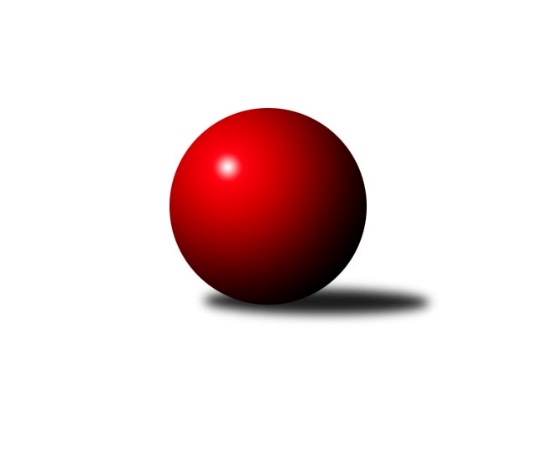 Č.12Ročník 2022/2023	13.6.2024 Mistrovství Prahy 3 2022/2023Statistika 12. kolaTabulka družstev:		družstvo	záp	výh	rem	proh	skore	sety	průměr	body	plné	dorážka	chyby	1.	AC Sparta Praha C	11	9	0	2	52.0 : 35.0 	(74.0 : 56.0)	2273	18	1609	664	60.7	2.	TJ Sokol Praha-Vršovice C	11	8	0	3	57.5 : 30.5 	(83.0 : 49.0)	2336	16	1667	669	65.2	3.	Sokol Kobylisy D	11	8	0	3	56.5 : 31.5 	(81.0 : 51.0)	2321	16	1639	682	65.1	4.	SK Rapid Praha	11	8	0	3	56.5 : 31.5 	(75.0 : 57.0)	2340	16	1674	666	68.9	5.	TJ Radlice C	8	6	0	2	47.0 : 17.0 	(58.0 : 38.0)	2296	12	1641	655	76.8	6.	KK Slavia C	10	5	1	4	44.5 : 35.5 	(64.0 : 56.0)	2320	11	1638	682	55.3	7.	TJ ZENTIVA Praha	10	5	0	5	34.0 : 46.0 	(50.0 : 70.0)	2195	10	1599	596	89	8.	SK Žižkov Praha D	10	4	1	5	40.0 : 40.0 	(67.0 : 53.0)	2317	9	1644	673	64.9	9.	TJ Sokol Rudná D	10	4	1	5	39.0 : 41.0 	(58.5 : 61.5)	2260	9	1633	627	77.2	10.	TJ Astra Zahradní Město C	9	4	0	5	37.0 : 35.0 	(52.5 : 55.5)	2226	8	1615	611	79.1	11.	KK Velké Popovice B	10	3	1	6	29.0 : 51.0 	(44.5 : 75.5)	2116	7	1544	571	91.6	12.	SK Uhelné sklady D	9	2	1	6	30.5 : 41.5 	(53.5 : 54.5)	2187	5	1585	602	76.1	13.	VSK ČVUT Praha B	10	1	3	6	29.0 : 51.0 	(55.0 : 65.0)	2239	5	1583	657	71.8	14.	KK Dopravní podniky Praha B	12	0	0	12	14.5 : 80.5 	(34.0 : 108.0)	2023	0	1485	539	95.8Tabulka doma:		družstvo	záp	výh	rem	proh	skore	sety	průměr	body	maximum	minimum	1.	SK Rapid Praha	7	6	0	1	39.5 : 16.5 	(53.0 : 31.0)	2460	12	2625	2379	2.	TJ Sokol Praha-Vršovice C	5	5	0	0	33.5 : 6.5 	(44.0 : 16.0)	2326	10	2358	2302	3.	AC Sparta Praha C	6	5	0	1	29.0 : 19.0 	(43.0 : 29.0)	2415	10	2499	2304	4.	Sokol Kobylisy D	4	4	0	0	31.0 : 1.0 	(40.0 : 8.0)	2302	8	2352	2278	5.	KK Slavia C	5	4	0	1	29.5 : 10.5 	(38.0 : 22.0)	2347	8	2423	2210	6.	TJ Sokol Rudná D	6	3	1	2	27.0 : 21.0 	(39.0 : 33.0)	2287	7	2391	2173	7.	TJ Radlice C	4	3	0	1	24.0 : 8.0 	(31.0 : 17.0)	2250	6	2371	2118	8.	SK Uhelné sklady D	5	2	1	2	21.0 : 19.0 	(34.0 : 26.0)	2210	5	2305	2073	9.	SK Žižkov Praha D	4	2	0	2	19.0 : 13.0 	(31.0 : 17.0)	2447	4	2551	2321	10.	TJ Astra Zahradní Město C	4	2	0	2	17.0 : 15.0 	(21.0 : 27.0)	2217	4	2375	2040	11.	KK Velké Popovice B	5	2	0	3	19.0 : 21.0 	(29.0 : 31.0)	2131	4	2249	2020	12.	TJ ZENTIVA Praha	5	2	0	3	15.0 : 25.0 	(25.0 : 35.0)	2150	4	2219	2104	13.	VSK ČVUT Praha B	6	1	2	3	19.0 : 29.0 	(34.5 : 37.5)	2216	4	2405	1906	14.	KK Dopravní podniky Praha B	5	0	0	5	7.0 : 32.0 	(15.0 : 43.0)	2023	0	2140	1731Tabulka venku:		družstvo	záp	výh	rem	proh	skore	sety	průměr	body	maximum	minimum	1.	AC Sparta Praha C	5	4	0	1	23.0 : 16.0 	(31.0 : 27.0)	2283	8	2474	1952	2.	Sokol Kobylisy D	7	4	0	3	25.5 : 30.5 	(41.0 : 43.0)	2324	8	2545	2087	3.	TJ Radlice C	4	3	0	1	23.0 : 9.0 	(27.0 : 21.0)	2311	6	2402	2156	4.	TJ ZENTIVA Praha	5	3	0	2	19.0 : 21.0 	(25.0 : 35.0)	2205	6	2337	2016	5.	TJ Sokol Praha-Vršovice C	6	3	0	3	24.0 : 24.0 	(39.0 : 33.0)	2334	6	2544	2149	6.	SK Žižkov Praha D	6	2	1	3	21.0 : 27.0 	(36.0 : 36.0)	2303	5	2458	2075	7.	SK Rapid Praha	4	2	0	2	17.0 : 15.0 	(22.0 : 26.0)	2326	4	2412	2132	8.	TJ Astra Zahradní Město C	5	2	0	3	20.0 : 20.0 	(31.5 : 28.5)	2227	4	2320	1984	9.	KK Slavia C	5	1	1	3	15.0 : 25.0 	(26.0 : 34.0)	2313	3	2532	2211	10.	KK Velké Popovice B	5	1	1	3	10.0 : 30.0 	(15.5 : 44.5)	2113	3	2257	1974	11.	TJ Sokol Rudná D	4	1	0	3	12.0 : 20.0 	(19.5 : 28.5)	2251	2	2325	2082	12.	VSK ČVUT Praha B	4	0	1	3	10.0 : 22.0 	(20.5 : 27.5)	2245	1	2340	2134	13.	SK Uhelné sklady D	4	0	0	4	9.5 : 22.5 	(19.5 : 28.5)	2181	0	2236	2104	14.	KK Dopravní podniky Praha B	7	0	0	7	7.5 : 48.5 	(19.0 : 65.0)	2023	0	2248	1821Tabulka podzimní části:		družstvo	záp	výh	rem	proh	skore	sety	průměr	body	doma	venku	1.	AC Sparta Praha C	11	9	0	2	52.0 : 35.0 	(74.0 : 56.0)	2273	18 	5 	0 	1 	4 	0 	1	2.	TJ Sokol Praha-Vršovice C	11	8	0	3	57.5 : 30.5 	(83.0 : 49.0)	2336	16 	5 	0 	0 	3 	0 	3	3.	Sokol Kobylisy D	11	8	0	3	56.5 : 31.5 	(81.0 : 51.0)	2321	16 	4 	0 	0 	4 	0 	3	4.	SK Rapid Praha	11	8	0	3	56.5 : 31.5 	(75.0 : 57.0)	2340	16 	6 	0 	1 	2 	0 	2	5.	TJ Radlice C	8	6	0	2	47.0 : 17.0 	(58.0 : 38.0)	2296	12 	3 	0 	1 	3 	0 	1	6.	KK Slavia C	10	5	1	4	44.5 : 35.5 	(64.0 : 56.0)	2320	11 	4 	0 	1 	1 	1 	3	7.	TJ ZENTIVA Praha	10	5	0	5	34.0 : 46.0 	(50.0 : 70.0)	2195	10 	2 	0 	3 	3 	0 	2	8.	SK Žižkov Praha D	10	4	1	5	40.0 : 40.0 	(67.0 : 53.0)	2317	9 	2 	0 	2 	2 	1 	3	9.	TJ Sokol Rudná D	10	4	1	5	39.0 : 41.0 	(58.5 : 61.5)	2260	9 	3 	1 	2 	1 	0 	3	10.	TJ Astra Zahradní Město C	9	4	0	5	37.0 : 35.0 	(52.5 : 55.5)	2226	8 	2 	0 	2 	2 	0 	3	11.	KK Velké Popovice B	10	3	1	6	29.0 : 51.0 	(44.5 : 75.5)	2116	7 	2 	0 	3 	1 	1 	3	12.	SK Uhelné sklady D	9	2	1	6	30.5 : 41.5 	(53.5 : 54.5)	2187	5 	2 	1 	2 	0 	0 	4	13.	VSK ČVUT Praha B	10	1	3	6	29.0 : 51.0 	(55.0 : 65.0)	2239	5 	1 	2 	3 	0 	1 	3	14.	KK Dopravní podniky Praha B	12	0	0	12	14.5 : 80.5 	(34.0 : 108.0)	2023	0 	0 	0 	5 	0 	0 	7Tabulka jarní části:		družstvo	záp	výh	rem	proh	skore	sety	průměr	body	doma	venku	1.	VSK ČVUT Praha B	0	0	0	0	0.0 : 0.0 	(0.0 : 0.0)	0	0 	0 	0 	0 	0 	0 	0 	2.	AC Sparta Praha C	0	0	0	0	0.0 : 0.0 	(0.0 : 0.0)	0	0 	0 	0 	0 	0 	0 	0 	3.	Sokol Kobylisy D	0	0	0	0	0.0 : 0.0 	(0.0 : 0.0)	0	0 	0 	0 	0 	0 	0 	0 	4.	TJ Astra Zahradní Město C	0	0	0	0	0.0 : 0.0 	(0.0 : 0.0)	0	0 	0 	0 	0 	0 	0 	0 	5.	TJ Radlice C	0	0	0	0	0.0 : 0.0 	(0.0 : 0.0)	0	0 	0 	0 	0 	0 	0 	0 	6.	KK Velké Popovice B	0	0	0	0	0.0 : 0.0 	(0.0 : 0.0)	0	0 	0 	0 	0 	0 	0 	0 	7.	TJ ZENTIVA Praha	0	0	0	0	0.0 : 0.0 	(0.0 : 0.0)	0	0 	0 	0 	0 	0 	0 	0 	8.	SK Žižkov Praha D	0	0	0	0	0.0 : 0.0 	(0.0 : 0.0)	0	0 	0 	0 	0 	0 	0 	0 	9.	SK Uhelné sklady D	0	0	0	0	0.0 : 0.0 	(0.0 : 0.0)	0	0 	0 	0 	0 	0 	0 	0 	10.	KK Dopravní podniky Praha B	0	0	0	0	0.0 : 0.0 	(0.0 : 0.0)	0	0 	0 	0 	0 	0 	0 	0 	11.	TJ Sokol Praha-Vršovice C	0	0	0	0	0.0 : 0.0 	(0.0 : 0.0)	0	0 	0 	0 	0 	0 	0 	0 	12.	TJ Sokol Rudná D	0	0	0	0	0.0 : 0.0 	(0.0 : 0.0)	0	0 	0 	0 	0 	0 	0 	0 	13.	SK Rapid Praha	0	0	0	0	0.0 : 0.0 	(0.0 : 0.0)	0	0 	0 	0 	0 	0 	0 	0 	14.	KK Slavia C	0	0	0	0	0.0 : 0.0 	(0.0 : 0.0)	0	0 	0 	0 	0 	0 	0 	0 Zisk bodů pro družstvo:		jméno hráče	družstvo	body	zápasy	v %	dílčí body	sety	v %	1.	Antonín Tůma 	SK Rapid Praha  	10	/	11	(91%)	14	/	22	(64%)	2.	Jiří Škoda 	VSK ČVUT Praha B 	9	/	10	(90%)	16	/	20	(80%)	3.	Markéta Březinová 	Sokol Kobylisy D 	9	/	11	(82%)	17	/	22	(77%)	4.	Miroslav Klabík 	TJ Sokol Praha-Vršovice C 	9	/	11	(82%)	16.5	/	22	(75%)	5.	Miroslav Bohuslav 	Sokol Kobylisy D 	8.5	/	10	(85%)	16	/	20	(80%)	6.	Jan Červenka 	AC Sparta Praha C 	8	/	9	(89%)	17	/	18	(94%)	7.	Tomáš Sůva 	AC Sparta Praha C 	8	/	9	(89%)	15	/	18	(83%)	8.	Martin Dubský 	AC Sparta Praha C 	8	/	9	(89%)	14	/	18	(78%)	9.	Karel Kohout 	TJ Sokol Rudná D 	8	/	9	(89%)	12.5	/	18	(69%)	10.	Jan Bártl 	TJ ZENTIVA Praha  	8	/	10	(80%)	15	/	20	(75%)	11.	Martin Podhola 	SK Rapid Praha  	8	/	10	(80%)	13.5	/	20	(68%)	12.	Jan Mařánek 	TJ Sokol Rudná D 	8	/	10	(80%)	13	/	20	(65%)	13.	Stanislav Březina ml.	Sokol Kobylisy D 	8	/	11	(73%)	15	/	22	(68%)	14.	Josef Pokorný 	SK Rapid Praha  	7.5	/	11	(68%)	16	/	22	(73%)	15.	Josef Málek 	KK Dopravní podniky Praha B 	7.5	/	11	(68%)	15	/	22	(68%)	16.	Josef Novotný 	TJ Sokol Praha-Vršovice C 	7.5	/	11	(68%)	14	/	22	(64%)	17.	Jiří Sládek 	KK Slavia C 	7	/	8	(88%)	11	/	16	(69%)	18.	Karel Němeček 	TJ Sokol Praha-Vršovice C 	7	/	10	(70%)	14	/	20	(70%)	19.	Martin Kovář 	TJ Radlice C 	6	/	7	(86%)	10	/	14	(71%)	20.	Jaroslav Pýcha 	SK Žižkov Praha D 	6	/	8	(75%)	11.5	/	16	(72%)	21.	Nikola Zuzánková 	KK Slavia C 	6	/	8	(75%)	11	/	16	(69%)	22.	Jitka Kudějová 	SK Uhelné sklady D 	6	/	8	(75%)	9.5	/	16	(59%)	23.	David Knoll 	VSK ČVUT Praha B 	6	/	9	(67%)	13	/	18	(72%)	24.	Jiří Kuděj 	SK Uhelné sklady D 	6	/	9	(67%)	13	/	18	(72%)	25.	Tomáš Turnský 	TJ Astra Zahradní Město C 	6	/	9	(67%)	11	/	18	(61%)	26.	Jan Kratochvíl 	KK Velké Popovice B 	6	/	10	(60%)	13	/	20	(65%)	27.	Tomáš Rybka 	KK Slavia C 	6	/	10	(60%)	12	/	20	(60%)	28.	Miloslav Kellner 	TJ ZENTIVA Praha  	6	/	10	(60%)	12	/	20	(60%)	29.	Lukáš Pelánek 	TJ Sokol Praha-Vršovice C 	6	/	11	(55%)	12.5	/	22	(57%)	30.	Roman Mrvík 	TJ Astra Zahradní Město C 	5	/	5	(100%)	9	/	10	(90%)	31.	Ivan Vlček 	TJ Radlice C 	5	/	5	(100%)	8	/	10	(80%)	32.	Tomáš Doležal 	TJ Astra Zahradní Město C 	5	/	6	(83%)	11	/	12	(92%)	33.	Kryštof Maňour 	TJ Radlice C 	5	/	7	(71%)	10	/	14	(71%)	34.	Petr Kšír 	TJ Radlice C 	5	/	7	(71%)	8	/	14	(57%)	35.	Jana Cermanová 	Sokol Kobylisy D 	5	/	8	(63%)	12	/	16	(75%)	36.	Lenka Špačková 	SK Žižkov Praha D 	5	/	8	(63%)	10	/	16	(63%)	37.	Tomáš Rejpal 	VSK ČVUT Praha B 	5	/	8	(63%)	10	/	16	(63%)	38.	Vít Kluganost 	TJ Radlice C 	5	/	8	(63%)	8	/	16	(50%)	39.	Miroslav Kettner 	TJ Sokol Praha-Vršovice C 	5	/	11	(45%)	13	/	22	(59%)	40.	Karel Bernat 	KK Slavia C 	4.5	/	9	(50%)	10	/	18	(56%)	41.	Jiří Hofman 	SK Rapid Praha  	4	/	4	(100%)	6	/	8	(75%)	42.	Ondřej Maňour 	TJ Radlice C 	4	/	4	(100%)	6	/	8	(75%)	43.	Michal Truksa 	SK Žižkov Praha D 	4	/	5	(80%)	9	/	10	(90%)	44.	Pavel Forman 	KK Slavia C 	4	/	5	(80%)	6	/	10	(60%)	45.	Josef Pokorný 	SK Žižkov Praha D 	4	/	6	(67%)	8	/	12	(67%)	46.	Pavel Brož 	TJ Sokol Praha-Vršovice C 	4	/	7	(57%)	8	/	14	(57%)	47.	Michal Vorlíček 	KK Slavia C 	4	/	8	(50%)	10	/	16	(63%)	48.	Tomáš Kuneš 	VSK ČVUT Praha B 	4	/	8	(50%)	6.5	/	16	(41%)	49.	Zdeněk Mora 	TJ Sokol Rudná D 	4	/	9	(44%)	8	/	18	(44%)	50.	Miroslava Kmentová 	Sokol Kobylisy D 	4	/	9	(44%)	7	/	18	(39%)	51.	Jiří Lankaš 	AC Sparta Praha C 	4	/	10	(40%)	11.5	/	20	(58%)	52.	Vojtěch Roubal 	SK Rapid Praha  	4	/	10	(40%)	8.5	/	20	(43%)	53.	Jiří Svozílek 	KK Dopravní podniky Praha B 	4	/	12	(33%)	8	/	24	(33%)	54.	Petr Hajdu 	TJ Astra Zahradní Město C 	3	/	3	(100%)	6	/	6	(100%)	55.	Tomáš Vinš 	KK Velké Popovice B 	3	/	3	(100%)	5.5	/	6	(92%)	56.	Luboš Kučera 	TJ Sokol Praha-Vršovice C 	3	/	5	(60%)	5	/	10	(50%)	57.	Jaroslav Klíma 	SK Uhelné sklady D 	3	/	6	(50%)	7	/	12	(58%)	58.	Jana Dušková 	SK Uhelné sklady D 	3	/	8	(38%)	9	/	16	(56%)	59.	Jaromír Deák 	Sokol Kobylisy D 	3	/	8	(38%)	8	/	16	(50%)	60.	Petr Valta 	SK Rapid Praha  	3	/	8	(38%)	8	/	16	(50%)	61.	Tomáš Novotný 	TJ Sokol Rudná D 	3	/	8	(38%)	7	/	16	(44%)	62.	Karel Novotný 	TJ Sokol Rudná D 	3	/	8	(38%)	6	/	16	(38%)	63.	Jana Kvardová 	KK Velké Popovice B 	3	/	8	(38%)	6	/	16	(38%)	64.	Ivana Bandasová 	KK Velké Popovice B 	3	/	9	(33%)	8	/	18	(44%)	65.	Ladislav Holeček 	TJ ZENTIVA Praha  	3	/	9	(33%)	7	/	18	(39%)	66.	Ludmila Kaprová 	KK Velké Popovice B 	3	/	9	(33%)	6.5	/	18	(36%)	67.	František Pudil 	SK Rapid Praha  	3	/	10	(30%)	8	/	20	(40%)	68.	Stanislav Řádek 	AC Sparta Praha C 	3	/	10	(30%)	6	/	20	(30%)	69.	Daniela Daňková 	SK Uhelné sklady D 	2.5	/	6	(42%)	6	/	12	(50%)	70.	Lubomír Čech 	SK Žižkov Praha D 	2	/	3	(67%)	4.5	/	6	(75%)	71.	Pavel Kratochvíl 	TJ Astra Zahradní Město C 	2	/	3	(67%)	4	/	6	(67%)	72.	Přemysl Jonák 	KK Slavia C 	2	/	3	(67%)	3	/	6	(50%)	73.	Petra Klímová Rézová 	Sokol Kobylisy D 	2	/	3	(67%)	3	/	6	(50%)	74.	Tomáš Smékal 	TJ Radlice C 	2	/	4	(50%)	4.5	/	8	(56%)	75.	Pavel Rákos 	SK Žižkov Praha D 	2	/	4	(50%)	3	/	8	(38%)	76.	Marek Tichý 	TJ Astra Zahradní Město C 	2	/	4	(50%)	2	/	8	(25%)	77.	Tomáš Herman 	SK Žižkov Praha D 	2	/	5	(40%)	4	/	10	(40%)	78.	Viktor Dyk 	AC Sparta Praha C 	2	/	5	(40%)	3	/	10	(30%)	79.	Miroslav Plachý 	SK Uhelné sklady D 	2	/	6	(33%)	5	/	12	(42%)	80.	Richard Stojan 	VSK ČVUT Praha B 	2	/	6	(33%)	4.5	/	12	(38%)	81.	Daniel Volf 	TJ Astra Zahradní Město C 	2	/	6	(33%)	3.5	/	12	(29%)	82.	Eliška Fialová 	TJ ZENTIVA Praha  	2	/	7	(29%)	5	/	14	(36%)	83.	Lenka Krausová 	TJ ZENTIVA Praha  	2	/	9	(22%)	5	/	18	(28%)	84.	Milan Mrvík 	TJ Astra Zahradní Město C 	2	/	9	(22%)	4	/	18	(22%)	85.	Jana Valentová 	TJ ZENTIVA Praha  	2	/	10	(20%)	4	/	20	(20%)	86.	Karel Hnátek ml.	KK Dopravní podniky Praha B 	2	/	11	(18%)	4	/	22	(18%)	87.	Michal Majer 	TJ Sokol Rudná D 	1	/	1	(100%)	2	/	2	(100%)	88.	Vlasta Nováková 	SK Uhelné sklady D 	1	/	1	(100%)	2	/	2	(100%)	89.	Kateřina Majerová 	SK Žižkov Praha D 	1	/	1	(100%)	2	/	2	(100%)	90.	Jan Zlámal 	TJ Radlice C 	1	/	1	(100%)	1.5	/	2	(75%)	91.	Barbora Králová 	SK Žižkov Praha D 	1	/	2	(50%)	3	/	4	(75%)	92.	Miloslava Žďárková 	SK Žižkov Praha D 	1	/	2	(50%)	2	/	4	(50%)	93.	Petr Švenda 	SK Rapid Praha  	1	/	2	(50%)	1	/	4	(25%)	94.	Jan Seidl 	TJ Astra Zahradní Město C 	1	/	2	(50%)	1	/	4	(25%)	95.	Filip Makovský 	TJ Sokol Rudná D 	1	/	3	(33%)	2	/	6	(33%)	96.	Lucie Maňourová 	TJ Radlice C 	1	/	3	(33%)	1	/	6	(17%)	97.	Jiří Tencar 	VSK ČVUT Praha B 	1	/	4	(25%)	2	/	8	(25%)	98.	Gabriela Jirásková 	KK Velké Popovice B 	1	/	4	(25%)	2	/	8	(25%)	99.	Pavel Plíska 	TJ ZENTIVA Praha  	1	/	4	(25%)	2	/	8	(25%)	100.	Jan Jedlička 	TJ Astra Zahradní Město C 	1	/	4	(25%)	1	/	8	(13%)	101.	Renata Antonů 	SK Uhelné sklady D 	1	/	5	(20%)	2	/	10	(20%)	102.	Martin Tožička 	SK Žižkov Praha D 	1	/	6	(17%)	5	/	12	(42%)	103.	Václav Žďárek 	SK Žižkov Praha D 	1	/	6	(17%)	4	/	12	(33%)	104.	František Stibor 	Sokol Kobylisy D 	1	/	6	(17%)	3	/	12	(25%)	105.	Lidmila Fořtová 	KK Slavia C 	1	/	6	(17%)	1	/	12	(8%)	106.	Milan Drhovský 	TJ Sokol Rudná D 	1	/	8	(13%)	6	/	16	(38%)	107.	Tomáš Bek 	KK Velké Popovice B 	1	/	8	(13%)	2.5	/	16	(16%)	108.	Jana Procházková 	KK Velké Popovice B 	1	/	9	(11%)	1	/	18	(6%)	109.	Tomáš Sysala 	AC Sparta Praha C 	1	/	10	(10%)	4.5	/	20	(23%)	110.	Dagmar Svobodová 	KK Dopravní podniky Praha B 	1	/	10	(10%)	3	/	20	(15%)	111.	Radek Mora 	TJ Sokol Rudná D 	0	/	1	(0%)	1	/	2	(50%)	112.	Věra Štefanová 	TJ ZENTIVA Praha  	0	/	1	(0%)	0	/	2	(0%)	113.	Luboš Machulka 	TJ Sokol Rudná D 	0	/	1	(0%)	0	/	2	(0%)	114.	Jaromír Jedlička 	TJ Astra Zahradní Město C 	0	/	1	(0%)	0	/	2	(0%)	115.	Vladimír Busta 	SK Žižkov Praha D 	0	/	1	(0%)	0	/	2	(0%)	116.	Pavel Jakl 	TJ Radlice C 	0	/	1	(0%)	0	/	2	(0%)	117.	Bohumil Strnad 	SK Žižkov Praha D 	0	/	1	(0%)	0	/	2	(0%)	118.	Martin Berezněv 	TJ Sokol Rudná D 	0	/	2	(0%)	1	/	4	(25%)	119.	Petr Štěrba 	SK Žižkov Praha D 	0	/	2	(0%)	1	/	4	(25%)	120.	Martin Kočí 	VSK ČVUT Praha B 	0	/	2	(0%)	1	/	4	(25%)	121.	Petr Štich 	SK Uhelné sklady D 	0	/	2	(0%)	0	/	4	(0%)	122.	Tomáš Hodoval 	TJ Astra Zahradní Město C 	0	/	2	(0%)	0	/	4	(0%)	123.	Jaroslav Michálek 	KK Dopravní podniky Praha B 	0	/	2	(0%)	0	/	4	(0%)	124.	Kristina Řádková 	AC Sparta Praha C 	0	/	3	(0%)	3	/	6	(50%)	125.	Michal Rett 	KK Slavia C 	0	/	3	(0%)	0	/	6	(0%)	126.	Jan Kosík 	VSK ČVUT Praha B 	0	/	3	(0%)	0	/	6	(0%)	127.	Petr Kuděj 	SK Uhelné sklady D 	0	/	3	(0%)	0	/	6	(0%)	128.	Kristýna Dánová 	KK Dopravní podniky Praha B 	0	/	3	(0%)	0	/	6	(0%)	129.	Tomáš King 	VSK ČVUT Praha B 	0	/	6	(0%)	1	/	12	(8%)	130.	Bohumil Plášil 	KK Dopravní podniky Praha B 	0	/	9	(0%)	3	/	18	(17%)	131.	Marie Málková 	KK Dopravní podniky Praha B 	0	/	12	(0%)	1	/	24	(4%)Průměry na kuželnách:		kuželna	průměr	plné	dorážka	chyby	výkon na hráče	1.	SK Žižkov Praha, 1-4	2404	1678	726	65.0	(400.7)	2.	SK Žižkov Praha, 3-4	2332	1632	700	70.5	(388.7)	3.	SK Žižkov Praha, 1-2	2302	1637	665	61.5	(383.8)	4.	KK Slavia Praha, 1-2	2286	1621	665	57.6	(381.1)	5.	Zahr. Město, 1-2	2270	1615	654	71.6	(378.4)	6.	TJ Sokol Rudná, 1-2	2253	1611	642	75.6	(375.6)	7.	Zvon, 1-2	2203	1576	626	68.7	(367.3)	8.	Vršovice, 1-2	2201	1614	587	88.3	(367.0)	9.	Kobylisy, 1-2	2188	1575	613	73.3	(364.7)	10.	Karlov, 1-2	2180	1566	614	82.5	(363.4)	11.	Velké Popovice, 1-2	2161	1581	580	90.3	(360.3)Nejlepší výkony na kuželnách:SK Žižkov Praha, 1-4SK Rapid Praha 	2625	12. kolo	Josef Pokorný 	SK Žižkov Praha D	491	11. koloSK Žižkov Praha D	2551	8. kolo	Antonín Tůma 	SK Rapid Praha 	476	1. koloKK Slavia C	2532	9. kolo	Martin Podhola 	SK Rapid Praha 	476	2. koloSK Žižkov Praha D	2519	11. kolo	Pavel Forman 	KK Slavia C	475	9. koloSK Rapid Praha 	2513	1. kolo	Josef Pokorný 	SK Žižkov Praha D	474	6. koloSK Žižkov Praha D	2509	6. kolo	Josef Pokorný 	SK Rapid Praha 	469	12. koloAC Sparta Praha C	2499	3. kolo	Josef Pokorný 	SK Žižkov Praha D	467	8. koloAC Sparta Praha C	2480	12. kolo	Martin Dubský 	AC Sparta Praha C	464	3. koloAC Sparta Praha C	2474	8. kolo	Pavel Forman 	KK Slavia C	462	7. koloSK Rapid Praha 	2472	7. kolo	Jan Červenka 	AC Sparta Praha C	461	3. koloSK Žižkov Praha, 3-4Sokol Kobylisy D	2545	6. kolo	Stanislav Březina ml.	Sokol Kobylisy D	468	6. koloSK Žižkov Praha D	2458	9. kolo	Josef Málek 	KK Dopravní podniky Praha B	453	9. koloTJ Astra Zahradní Město C	2320	4. kolo	Tomáš Sůva 	AC Sparta Praha C	452	2. koloTJ ZENTIVA Praha 	2219	11. kolo	Josef Pokorný 	SK Žižkov Praha D	450	9. koloKK Dopravní podniky Praha B	2140	11. kolo	František Stibor 	Sokol Kobylisy D	448	6. koloKK Dopravní podniky Praha B	2119	6. kolo	Josef Málek 	KK Dopravní podniky Praha B	443	11. koloKK Dopravní podniky Praha B	2071	9. kolo	Jaroslav Pýcha 	SK Žižkov Praha D	438	9. koloKK Dopravní podniky Praha B	2052	4. kolo	Markéta Březinová 	Sokol Kobylisy D	431	6. koloAC Sparta Praha C	1952	2. kolo	Lenka Špačková 	SK Žižkov Praha D	431	9. koloKK Dopravní podniky Praha B	1731	2. kolo	Martin Dubský 	AC Sparta Praha C	429	2. koloSK Žižkov Praha, 1-2TJ Sokol Praha-Vršovice C	2544	10. kolo	Josef Novotný 	TJ Sokol Praha-Vršovice C	495	10. koloVSK ČVUT Praha B	2473	8. kolo	Jiří Škoda 	VSK ČVUT Praha B	491	12. koloSK Rapid Praha 	2410	6. kolo	Jiří Škoda 	VSK ČVUT Praha B	489	8. koloTJ Radlice C	2409	8. kolo	David Knoll 	VSK ČVUT Praha B	482	1. koloVSK ČVUT Praha B	2405	5. kolo	Karel Němeček 	TJ Sokol Praha-Vršovice C	473	10. koloKK Slavia C	2365	5. kolo	David Knoll 	VSK ČVUT Praha B	472	8. koloSK Žižkov Praha D	2345	1. kolo	David Knoll 	VSK ČVUT Praha B	460	12. koloVSK ČVUT Praha B	2343	1. kolo	David Knoll 	VSK ČVUT Praha B	445	5. koloVSK ČVUT Praha B	2293	10. kolo	Martin Kovář 	TJ Radlice C	445	8. koloKK Velké Popovice B	2257	12. kolo	Jiří Škoda 	VSK ČVUT Praha B	442	6. koloKK Slavia Praha, 1-2KK Slavia C	2423	8. kolo	Přemysl Jonák 	KK Slavia C	428	8. koloKK Slavia C	2395	12. kolo	Pavel Forman 	KK Slavia C	425	12. koloKK Slavia C	2394	6. kolo	Nikola Zuzánková 	KK Slavia C	425	10. koloKK Slavia C	2357	2. kolo	Jan Kratochvíl 	KK Velké Popovice B	423	6. koloKK Slavia C	2351	10. kolo	Jiří Sládek 	KK Slavia C	418	10. koloSK Žižkov Praha D	2314	10. kolo	Jitka Kudějová 	SK Uhelné sklady D	416	12. koloSokol Kobylisy D	2301	4. kolo	Karel Bernat 	KK Slavia C	416	8. koloSK Uhelné sklady D	2270	12. kolo	Michal Vorlíček 	KK Slavia C	415	2. koloKK Slavia C	2210	4. kolo	Jiří Sládek 	KK Slavia C	415	2. koloKK Velké Popovice B	2163	6. kolo	Pavel Forman 	KK Slavia C	412	8. koloZahr. Město, 1-2TJ Astra Zahradní Město C	2429	5. kolo	Tomáš Sůva 	AC Sparta Praha C	444	11. koloTJ Astra Zahradní Město C	2375	11. kolo	Roman Mrvík 	TJ Astra Zahradní Město C	443	1. koloTJ Astra Zahradní Město C	2374	9. kolo	Tomáš Turnský 	TJ Astra Zahradní Město C	440	1. koloTJ Astra Zahradní Město C	2344	1. kolo	Pavel Kratochvíl 	TJ Astra Zahradní Město C	431	5. koloTJ Sokol Praha-Vršovice C	2341	1. kolo	Jiří Škoda 	VSK ČVUT Praha B	430	9. koloTJ ZENTIVA Praha 	2337	7. kolo	Tomáš Doležal 	TJ Astra Zahradní Město C	428	9. koloAC Sparta Praha C	2284	11. kolo	Lenka Krausová 	TJ ZENTIVA Praha 	425	7. koloVSK ČVUT Praha B	2272	9. kolo	Tomáš Doležal 	TJ Astra Zahradní Město C	424	3. koloSK Žižkov Praha D	2265	5. kolo	Pavel Kratochvíl 	TJ Astra Zahradní Město C	415	11. koloKK Velké Popovice B	2101	3. kolo	David Knoll 	VSK ČVUT Praha B	415	9. koloTJ Sokol Rudná, 1-2Sokol Kobylisy D	2522	10. kolo	Stanislav Březina ml.	Sokol Kobylisy D	499	10. koloAC Sparta Praha C	2407	6. kolo	Jan Mařánek 	TJ Sokol Rudná D	444	8. koloTJ Sokol Rudná D	2391	8. kolo	Milan Drhovský 	TJ Sokol Rudná D	441	12. koloTJ Sokol Rudná D	2341	12. kolo	David Knoll 	VSK ČVUT Praha B	437	4. koloTJ Sokol Rudná D	2335	10. kolo	Tomáš Rejpal 	VSK ČVUT Praha B	434	4. koloTJ Sokol Rudná D	2257	6. kolo	Jan Mařánek 	TJ Sokol Rudná D	432	10. koloTJ Astra Zahradní Město C	2256	8. kolo	Miroslav Bohuslav 	Sokol Kobylisy D	428	10. koloTJ Sokol Rudná D	2226	3. kolo	Tomáš Novotný 	TJ Sokol Rudná D	428	8. koloKK Slavia C	2211	3. kolo	Martin Dubský 	AC Sparta Praha C	428	6. koloTJ Sokol Rudná D	2210	4. kolo	Jana Cermanová 	Sokol Kobylisy D	423	10. koloZvon, 1-2TJ Radlice C	2426	5. kolo	Martin Kovář 	TJ Radlice C	455	5. koloSK Uhelné sklady D	2305	2. kolo	Ondřej Maňour 	TJ Radlice C	434	5. koloAC Sparta Praha C	2300	4. kolo	Stanislav Březina ml.	Sokol Kobylisy D	431	8. koloSK Uhelné sklady D	2263	4. kolo	Kryštof Maňour 	TJ Radlice C	427	5. koloSokol Kobylisy D	2245	8. kolo	Jiří Kuděj 	SK Uhelné sklady D	415	10. koloVSK ČVUT Praha B	2235	2. kolo	Jiří Kuděj 	SK Uhelné sklady D	412	4. koloSK Uhelné sklady D	2221	10. kolo	Tomáš Turnský 	TJ Astra Zahradní Město C	407	6. koloSK Uhelné sklady D	2187	6. kolo	Jan Červenka 	AC Sparta Praha C	405	4. koloSK Uhelné sklady D	2174	5. kolo	Vlasta Nováková 	SK Uhelné sklady D	404	2. koloSK Uhelné sklady D	2073	8. kolo	Miroslav Bohuslav 	Sokol Kobylisy D	403	8. koloVršovice, 1-2TJ Radlice C	2402	6. kolo	Martin Kovář 	TJ Radlice C	444	6. koloTJ Sokol Praha-Vršovice C	2358	3. kolo	Karel Němeček 	TJ Sokol Praha-Vršovice C	439	11. koloTJ Sokol Praha-Vršovice C	2338	5. kolo	Miroslav Kettner 	TJ Sokol Praha-Vršovice C	428	5. koloTJ Sokol Praha-Vršovice C	2324	11. kolo	Jan Bártl 	TJ ZENTIVA Praha 	427	8. koloTJ Sokol Praha-Vršovice C	2317	8. kolo	Jiří Kuděj 	SK Uhelné sklady D	426	7. koloKK Slavia C	2315	1. kolo	Vít Kluganost 	TJ Radlice C	425	6. koloTJ Sokol Praha-Vršovice C	2309	7. kolo	Josef Novotný 	TJ Sokol Praha-Vršovice C	423	3. koloTJ Sokol Praha-Vršovice C	2302	9. kolo	Jaroslav Pýcha 	SK Žižkov Praha D	420	12. koloSK Žižkov Praha D	2283	12. kolo	Karel Němeček 	TJ Sokol Praha-Vršovice C	416	8. koloSK Uhelné sklady D	2236	7. kolo	Stanislav Březina ml.	Sokol Kobylisy D	415	3. koloKobylisy, 1-2Sokol Kobylisy D	2352	11. kolo	Jana Cermanová 	Sokol Kobylisy D	423	2. koloSokol Kobylisy D	2294	5. kolo	Miroslav Bohuslav 	Sokol Kobylisy D	422	7. koloSokol Kobylisy D	2285	7. kolo	Stanislav Březina ml.	Sokol Kobylisy D	417	7. koloSokol Kobylisy D	2278	9. kolo	Jana Cermanová 	Sokol Kobylisy D	417	11. koloSokol Kobylisy D	2272	2. kolo	Markéta Březinová 	Sokol Kobylisy D	412	7. koloTJ Astra Zahradní Město C	2202	2. kolo	Jana Cermanová 	Sokol Kobylisy D	408	5. koloVSK ČVUT Praha B	2134	11. kolo	Miroslav Bohuslav 	Sokol Kobylisy D	403	11. koloSK Žižkov Praha D	2075	7. kolo	Markéta Březinová 	Sokol Kobylisy D	399	11. koloTJ ZENTIVA Praha 	2016	9. kolo	Stanislav Březina ml.	Sokol Kobylisy D	397	9. koloKK Velké Popovice B	1974	5. kolo	Miroslav Bohuslav 	Sokol Kobylisy D	397	5. koloKarlov, 1-2TJ Radlice C	2371	11. kolo	Kryštof Maňour 	TJ Radlice C	431	9. koloTJ Astra Zahradní Město C	2268	12. kolo	Ondřej Maňour 	TJ Radlice C	422	12. koloTJ Radlice C	2265	12. kolo	Martin Kovář 	TJ Radlice C	419	7. koloTJ Radlice C	2263	9. kolo	Martin Kovář 	TJ Radlice C	414	11. koloTJ Radlice C	2246	1. kolo	Kryštof Maňour 	TJ Radlice C	413	11. koloSK Rapid Praha 	2244	9. kolo	Jiří Sládek 	KK Slavia C	413	11. koloKK Slavia C	2222	11. kolo	Ondřej Maňour 	TJ Radlice C	412	3. koloTJ Radlice C	2190	7. kolo	Kryštof Maňour 	TJ Radlice C	411	1. koloTJ Radlice C	2118	3. kolo	Ondřej Maňour 	TJ Radlice C	410	11. koloSokol Kobylisy D	2087	1. kolo	Martin Kovář 	TJ Radlice C	408	1. koloVelké Popovice, 1-2TJ Sokol Rudná D	2325	11. kolo	Gabriela Jirásková 	KK Velké Popovice B	448	4. koloTJ Sokol Praha-Vršovice C	2251	4. kolo	Kryštof Maňour 	TJ Radlice C	429	2. koloKK Velké Popovice B	2249	9. kolo	Jan Mařánek 	TJ Sokol Rudná D	427	11. koloKK Velké Popovice B	2227	1. kolo	Jiří Kuděj 	SK Uhelné sklady D	425	9. koloAC Sparta Praha C	2208	1. kolo	Tomáš Vinš 	KK Velké Popovice B	413	11. koloSK Uhelné sklady D	2196	9. kolo	Jan Kratochvíl 	KK Velké Popovice B	410	4. koloKK Velké Popovice B	2158	11. kolo	Tomáš Vinš 	KK Velké Popovice B	402	9. koloTJ Radlice C	2156	2. kolo	Miroslav Klabík 	TJ Sokol Praha-Vršovice C	397	4. koloKK Velké Popovice B	2133	4. kolo	Jana Kvardová 	KK Velké Popovice B	397	1. koloKK Velké Popovice B	2093	7. kolo	Jiří Lankaš 	AC Sparta Praha C	397	1. koloČetnost výsledků:	8.0 : 0.0	7x	7.0 : 1.0	15x	6.5 : 1.5	1x	6.0 : 2.0	15x	5.0 : 3.0	11x	4.5 : 3.5	1x	4.0 : 4.0	5x	3.0 : 5.0	8x	2.5 : 5.5	1x	2.0 : 6.0	12x	1.0 : 7.0	6x	1.0 : 6.0	1x	0.0 : 8.0	1x